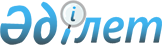 Об утверждении государственного образовательного заказа на дошкольное воспитание и обучение, размеров подушевого финансирования и родительской платы по Урджарскому району на 2015 год
					
			Утративший силу
			
			
		
					Постановление акимата Урджарского района Восточно-Казахстанской области от 06 августа 2015 года N 401. Зарегистрировано Департаментом юстиции Восточно-Казахстанской области 27 августа 2015 года N 4118. Утратило силу - постановлением акимата Урджарского района Восточно-Казахстанской области от 19 января 2016 года № 20      Сноска. Утратило силу  - постановлением акимата Урджарского района Восточно-Казахстанской области от 19.01.2016 № 20 (вводится в действие по истечении десяти календарных дней после дня его первого официального опубликования).

      Примечание РЦПИ.

      В тексте документа сохранена пунктуация и орфография оригинала.

      В соответсвии с подпунктом 8 – 1) пункта 4 статьи 6 Закона Республики Казакстан от 27 июля 2007 года "Об образовании" Урджарский районный акимат ПОСТАНОВЛЯЕТ:

      1. Утвердить государственный образовательный заказ на дошкольное воспитание и обучение, размер подушевого финансирования и родительской платы по Урджарскому району на 2015 год согласно приложению к настоящему постановлению.

      2. Контроль за исполнением настоящего постановления оставляю за собой.

      3. Настоящее постановление вводится в действие по истечении десяти календарных дней после дня его первого официального опубликования.

 Государственный образовательный заказ на дошкольное воспитание и обучение, размер подушевого финансирования и родительской платы по Урджарскому району на 2015 год
					© 2012. РГП на ПХВ «Институт законодательства и правовой информации Республики Казахстан» Министерства юстиции Республики Казахстан
				
      Исполняющий обязанности акима района

С. Садвакасов
Приложение к постановлению 
акимата Урджарского района 
от 06 августа 2015 года № 401Размер подушевного финансирования на одного воспитанника в месяц, тенге

Размер подушевного финансирования на одного воспитанника в месяц, тенге

Количество воспитанников, человек

Количество воспитанников, человек

Средняя стоимость расходов на одного воспитанника в месяц, тенге 

Средняя стоимость расходов на одного воспитанника в месяц, тенге 

Размер родительской платы на одного воспитанника в месяц, тенге

Размер родительской платы на одного воспитанника в месяц, тенге

Детские сады

Школа-сад

Детские сады

Школа-сад

Детские сады

Школа-сад

Детские сады

Школа-сад

26201

8900

447

1068

26201

8900

11000

7000

